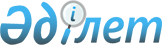 Об утверждении Правил определения категорий сложности судебных экспертиз, порядка исчисления сроков производства судебных экспертиз в зависимости от категории их сложности, а также оснований и порядка приостановления и продления срока производства судебных экспертизПриказ Министра юстиции Республики Казахстан от 27 марта 2017 года № 303. Зарегистрирован в Министерстве юстиции Республики Казахстан 30 марта 2017 года № 14961.
      В соответствии с подпунктом 6) статьи 12 Закона Республики Казахстан от 10 февраля 2017 года "О судебно-экспертной деятельности" ПРИКАЗЫВАЮ:
      1. Утвердить прилагаемые Правила определения категорий сложности судебных экспертиз, порядок исчисления сроков производства судебных экспертиз в зависимости от категории их сложности, а также основания и порядок приостановления и продления срока производства судебных экспертиз.
      2. Признать утратившими силу следующие приказы Министра юстиции Республики Казахстан:
      1) от 26 января 2015 года № 46 "Об утверждении Правил исчисления сроков производства судебных экспертиз в зависимости от категории их сложности и определения категорий сложности судебных экспертиз" (зарегистрированный в Реестре государственной регистрации нормативных правовых актов за № 10306, опубликованный в информационно-правовой системе "Әділет" от 17 марта 2015 года);
      2) от 20 ноября 2015 года № 585 "О внесении изменения в приказ Министра юстиции Республики Казахстан от 26 января 2015 года № 46 "Об утверждении Правил исчисления сроков производства судебных экспертиз в зависимости от категории их сложности и определения категорий сложности судебных экспертиз" (зарегистрированный в Реестре государственной регистрации нормативных правовых актов за № 12323, опубликованный в информационно-правовой системе "Әділет" от 10 декабря 2015 года).
      3. Департаменту организации экспертной деятельности Министерства юстиции Республики Казахстан обеспечить:
      1) государственную регистрацию настоящего приказа и его официальное опубликование;
      2) в течение десяти календарных дней со дня государственной регистрации настоящего приказа направление его копии в Республиканское государственное предприятие на праве хозяйственного ведения "Республиканский центр правовой информации" Министерства юстиции Республики Казахстан для включения в Эталонный контрольный банк нормативных правовых актов Республики Казахстан;
      3) размещение настоящего приказа на интернет-ресурсе Министерства юстиции Республики Казахстан.
      4. Контроль за исполнением настоящего приказа возложить на курирующего заместителя Министра юстиции Республики Казахстан.
      5. Настоящий приказ вводится в действие по истечении десяти календарных дней после дня его первого официального опубликования. Правила определения категорий сложности судебных экспертиз, порядок исчисления сроков производства судебных экспертиз в зависимости от категории их сложности, а также основания и порядок приостановления и продления срока производства судебных экспертиз Глава 1. Общие положения
      1. Настоящие Правила определения категорий сложности судебных экспертиз, порядка исчисления сроков производства судебных экспертиз в зависимости от категории их сложности, а также оснований и порядка приостановления и продления срока производства судебных экспертиз (далее – Правила) разработаны в соответствии с подпунктом 6) статьи 12 Закона Республики Казахстан от 10 февраля 2017 года "О судебно-экспертной деятельности" (далее – Закон).
      2. Настоящие Правила определяют порядок определения категорий сложности судебных экспертиз, исчисления сроков производства судебных экспертиз в зависимости от категории их сложности, а также оснований и порядка приостановления и продления срока производства судебных экспертиз. Глава 2. Порядок определения категорий сложности судебных экспертиз, исчисления сроков производства судебных экспертиз в зависимости от категории их сложности, а также основания и порядок приостановления и продления срока производства судебных экспертиз
      3. Судебно-экспертные исследования по степени сложности делятся на четыре категории:
      1) простые - стандартные, по несложным объектам, не требующие использования трудоемких методов исследования;
      2) средней степени сложности - при которых качественные и количественные характеристики объектов, а также используемые методики судебно-экспертных исследований требуют определенных временных затрат;
      3) сложные - судебно-экспертные исследования, требующие применения длительных и наукоемких, инструментальных методов, глубокого анализа полученных результатов, связанные с выездом на место происшествия, многообъектные, с большим количеством вопросов;
      4) особо сложные - оригинальные, нестандартные исследования новых объектов, а также усложненные в методическом и организационном отношении, в том числе по решению ситуационных задач.
      4. Категории сложности судебных экспертиз по видам судебно-экспертных исследований приведены в приложении к настоящим Правилам.
      5. Комплексная экспертиза назначается в случае, когда для установления обстоятельства, имеющего значение для дела, необходимы исследования на основе разных отраслей знаний, и проводится судебными экспертами различных специальностей в пределах своей компетенции.
      Повторная судебная экспертиза назначается для исследования тех же объектов и решения тех же вопросов в случаях, когда предыдущее заключение судебного эксперта недостаточно обоснованно или его выводы вызывают сомнение либо были существенно нарушены процессуальные нормы при назначении и производстве судебной экспертизы.
      Комиссионная судебная экспертиза назначается в случаях необходимости производства сложных судебно-экспертных исследований и проводится не менее чем двумя судебными экспертами одной специальности.
      Комплексная, повторная и комиссионная экспертизы относятся к категории сложных, если Приложением к настоящим Правилам не предусмотрено отнесение решаемых при их производстве вопросов к категории особо сложных.
      6. Срок производства экспертизы исчисляется со дня принятия органом судебной экспертизы, физическим лицом, осуществляющим судебно-экспертную деятельность на основании лицензии, к производству постановления (определения) о назначении судебной экспертизы и ее объектов, а заканчивается в день сдачи их в канцелярию.
      7. В зависимости от категорий сложности судебных экспертиз срок их производства определяется в следующем порядке:
      1) простые – до 5 суток;
      2) средней степени сложности – до 20 суток;
      3) сложные и особо сложные – до 30 суток. 
      8. Срок производства экспертизы приостанавливается в случаях, если:
      1) не поступили все или недостающие части материалов, перечисленные в постановлении (определении) о назначении экспертизы;
      2) судебный эксперт заявляет ходатайство перед органом (лицом), назначившим экспертизу:
      о предоставлении ему дополнительных материалов;
      о разрешении на повреждение или уничтожение вещественных доказательств;
      3) для исследования крупногабаритного объекта требуется выезд к месту его нахождения.
      4) судебный эксперт, приступивший к производству экспертизы, участвует в судебном заседании по другому делу, требующих определенных затрат рабочего времени;
      5) судебный эксперт отсутствует по иным причинам (командировка, болезнь) и имеется обстоятельство, препятствующее передаче материалов другому судебному эксперту;
      6) представленные материалы находятся у другого судебного эксперта, производящего по ним экспертизу иного вида.
      9. Продление срока производства судебной экспертизы осуществляется органом (лицом), назначившим судебную экспертизу, по мотивированному ходатайству руководителя органа судебной экспертизы либо судебного эксперта (судебных экспертов), осуществляющего судебно-экспертную деятельность в соответствии с подпунктами 2) и 3) пункта 1 статьи 19 Закона.
      10. Основанием для продления экспертизы являются:
      1) привлечение судебного эксперта иностранного государства;
      2) включение в состав комиссии судебных экспертов лиц, не работающих в органе судебной экспертизы, в случаях необходимости их специальных научных знаний для дачи заключения;
      3) производство многообъектных экспертиз; 
      4) исследование нестандартных новых объектов с большим количеством вопросов. Категории сложности судебных экспертиз по видам судебно-экспертных исследований
      1. Судебная экспертиза документов 
      1.1. Судебно-экспертное исследование почерка и подписей:
      1) простые: 
      установление групповой принадлежности (факт выполнения одним или разными лицами); 
      исключение возможного или предполагаемого исполнителя по степени выработанности и степени совершенства системы движений; 
      установление (исключение) исполнителя текста большого и среднего объема, выполненного в обычных условиях (применительно к одному объекту);
      установление (исключение) исполнителя подписи, выполненной в обычных условиях (применительно к одному объекту); 
      2) средней степени сложности: 
      установление (исключение) исполнителя рукописного текста (буквенно-цифрового) большого и среднего объема, выполненного в обычных условиях (применительно от 2 до 10 объектов); 
      установление (исключение) подлинности подписи (буквенная, штриховая или смешанная транскрипция), выполненной в обычных условиях (применительно от 2 до 10 объектов);
      3) сложные: 
      идентификационное исследование почерка и подписей, выполненных в обычных условиях, применительно к множественным объектам (от 10 и более объектов); 
      исследование с целью установления исполнителя подписи, выполненной от имени конкретного лица, кем-либо из числа предполагаемых исполнителей (применительно к одному объекту);
      исследование с целью установления, не выполнена ли подпись от имени вымышленного лица кем-либо из числа конкретных лиц; 
      исследование с целью установления, не выполнен ли текст, записи и подписи с подражанием почерку (подписи) конкретного лица, намеренно измененным почерком (применительно к одному объекту); 
      исследование кратких (буквенных и цифровых) записей, выполненных в обычных и необычных условиях (применительно к одному объекту);
      исследование текстов (рукописей), выполненных с разрывом во времени; 
      исследование рукописи, выполненной намеренно измененным почерком скорописным способом, с подражанием почерку другого лица (применительно к одному объекту); 
      4) особо сложные: 
      идентификационные, диагностические и классификационные задачи, требующие применения частных экспертных методик:
      исследование кратких (буквенных и цифровых) записей, выполненных в обычных и необычных условиях (применительно от двух и более объектов);
      исследование с целью установления, не выполнен ли текст, записи и подписи с подражанием почерку (подписи) конкретного лица; намеренно измененным почерком (применительно от двух и более объектов);
      исследование рукописи, выполненной намеренно измененным почерком скорописным способом, с подражанием почерку другого лица (применительно от двух и более объектов); 
      исследование с целью установления исполнителя подписей, выполненных от имени конкретных лиц, кем-либо из числа предполагаемых исполнителей (применительно от двух и более объектов);
      исследование рукописей, выполненных сходными почерками; 
      исследование почерка и подписей, выполненных от имени лиц пожилого и старческого возраста; 
      исследование почерка и подписей, выполненных в состоянии алкогольного или наркотического опьянения;
      исследование почерка и подписей, выполненных в необычном психофизиологическом состоянии, с подражанием печатному шрифту и специальным шрифтам; 
      исследование почерка и подписей, выполненных с подражанием подлинным подписям; 
      исследование почерка и подписей, выполненных намеренно измененным почерком; 
      исследование почерка и подписей, выполненных непривычным леворучным почерком; 
      автоподлог;
      исследование почерка и подписей, выполненных иностранным шрифтом (арабская письменность, китайские иероглифы); 
      исследование с целью установления, не выполнен ли текст, записи и подписи в необычном психофизиологическом состоянии или в необычных условиях; 
      исследование с целью установления лицом, какого пола выполнен текст исследуемого документа;
      исследование с целью установления, каков возраст исполнителя документа;
      исследование почерка и подписи на необычном материале;
      1.2. Судебно-техническое исследование документов:
      1) простые: 
      диагностические исследования, не требующие использования трудоемких методов исследования (применительно к единичным объектам):
      установление способа изменения реквизитов документов; 
      установление первоначального содержания реквизитов; 
      установление способа нанесения оттисков печатных форм; 
      установление факта замены частей документа; 
      установление целого по частям при наличии единой линии расчленения; 
      установления вида и общей родовой принадлежности материалов письма;
      2) средней степени сложности: 
      диагностические исследования, не требующие использования трудоемких методов исследования (применительно к множественным объектам);
      идентификационные исследования в отношении всех видов реквизитов документов (применительно к единичным объектам); 
      установление целого по частям при отсутствии единой линии расчленения (применительно к единичным объектам); 
      диагностические и идентификационные исследования полиграфической продукции (применительно к единичным объектам); 
      установление хронологической последовательности исполнения пересекающихся штрихов (применительно к единичным объектам); 
      исследование оттисков, полученных с использованием знакопечатающих устройств (принтеров персональных компьютеров, кассовых аппаратов и других устройств); 
      3) сложные: 
      идентификационные исследования в отношении всех видов реквизитов документов (применительно к множественным объектам);
      установление целого по частям при отсутствии единой линии расчленения (применительно к множественным объектам);
      установление хронологической последовательности исполнения пересекающихся штрихов (применительно к множественным объектам);
      исследование полиграфической продукции с целью решения классификационных, диагностических и идентификационных задач (применительно к множественным объектам); 
      идентификационные исследования в отношении материалов документов;
      исследования технических средств, предназначенных для отделки, брошюровки документов;
      4) особо сложные: 
      исследования, требующие применения длительных и трудоемких инструментальных методов, глубокого анализа полученных результатов, связанных с выездом на место происшествия (применительно как к единичным, так и к множественным объектам);
      установление природы вещества, использованного для травления (смывания) реквизитов документов;
      исследование клея - материала документа в виде частиц, слоя на поверхности фрагментов документа (изделия из бумаги или картона)
      исследование сожженных документов;
      установление давности исполнения реквизитов документов;
      исследования по решению ситуационных задач; 
      сложные идентификационные исследования материалов письма (применительно к множественным объектам);
      1.3. Судебно-автороведческое исследование:
      1) средней степени сложности: 
      установление автора текста, составленного без намеренного искажения признаков письменной речи; 
      установление автора фрагментов текстов, составляющих единый текст;
      2) сложные: 
      установление автора текста, выполненного с подражанием признакам письменной речи другого языка (объемом до 10 листов); 
      установление автора текста, выполненного с подражанием признакам письменной речи другого лица (объемом до 10 листов); 
      3) особо сложные: 
      установление автора текста, выполненного с подражанием признакам письменной речи другого языка (объемом более 10 листов);
       установление автора текста, выполненного с подражанием признакам письменной речи другого лица (объемом более 10 листов); 
      установление автора текста, выполненного в необычном состоянии;
      2. Судебная портретная экспертиза
      2.1 Судебно-экспертное габитологическое исследование 
      1) сложные:
      исследования по дифференциации лиц, зафиксированных на представленных фотоснимках, негативах, кадрах пленок (видеозаписях) не более двух лиц;
      идентификационные исследования по установлению тождества конкретного лица, запечатленного на представленных фотоснимках, негативах, кадрах кинопленок (видеозаписях) (портретах) не более двух лиц;
      исследования по дифференциации животных, зафиксированных на представленных фотоснимках, негативах, кадрах пленок;      
      идентификационные исследования животных по изображениям на фотоснимках (негативах, кадрах пленки, видеозаписях);
      2) особо сложные:
      исследования по дифференциации лиц, зафиксированных на представленных фотоснимках, негативах, кадрах пленок (видеозаписях) более двух лиц;
      идентификационные исследования по установлению тождества конкретного лица, запечатленного на представленных фотоснимках, негативах, кадрах кинопленок (видеозаписях) (портретах) более двух лиц;
      идентификационное исследование личности человека по субъективным изображениям его внешнего облика;
      идентификационное исследование изображений лиц, подвергшихся искусственному изменению внешности под воздействием пластической операции и возрастных модификаций;
      3. Судебная видеофонографическая экспертиза 
      3.1. Судебно-экспертное фонографическое исследование. Спектральное (инструментальное) исследование голоса и звучащей речи
      3.2. Судебно-экспертное фонографическое исследование. Аудитивное и лингвистическое исследования голоса и звучащей речи
      1) сложные:
      установление дословного содержания разговора на исследуемой фонограмме (менее 15 минут, удовлетворительного качества либо установление дословного содержание неудовлетворительного качества менее 5 минут);
      установление признаков монтажа и изменений, привнесенных в процессе записи или после нее (1 исследуемой фонограммы);
      идентификационное исследование голоса и речи (1-2 диктора);
      определение источников и характера звуков, сопутствующих основной записи на исследуемой фонограмме (1 исследуемой фонограммы);
      определение количества лиц, принимавших участие в разговоре, записанном на исследуемой фонограмме (1 исследуемой фонограммы);
      определение среди зафиксированных на исследуемой фонограмме (1 исследуемой фонограммы) акустических сигналов какого-либо определенного (конкретного) звукового источника (в этом случае необходимы экспериментальные образцы – запись звука, создаваемого исследуемым объектом).
      2) особо сложные:
      установление дословного содержания разговора на исследуемой фонограмме (более 15 минут, удовлетворительного качества либо установление дословного содержание неудовлетворительного качества менее 10 минут);
      установление признаков монтажа и изменений, привнесенных в процессе записи или после нее (более 2 исследуемых фонограмм);
      возможность определение производства звукозаписи фонограммы представленным звукозаписывающим устройством;
      идентификационное исследование голоса и речи (2-х и более дикторов);
      определение источников и характера звуков, сопутствующих основной записи на исследуемой фонограмме (2 и более исследуемых фонограмм);
      определение количества лиц, принимавших участие в разговоре, записанном на исследуемой фонограмме (2 и более исследуемых фонограмм);
      определение среди зафиксированных на исследуемой фонограмме (2 и более исследуемых фонограммах) акустических сигналов какого-либо определенного (конкретного) звукового источника (в этом случае необходимы экспериментальные образцы – запись звука, создаваемого исследуемым объектом);
      4. Судебная фототехническая экспертиза.
      4.1. Судебно-экспертное фототехническое исследование
      1) сложные
      исследования по установлению способа изготовления снимка (соблюдение правил фотографической технологии);
      установлению обстоятельств, относящихся к условиям съемки (четкость, резкость, наличие освещения, ракурс съемки, наличия помех, времени суток); 
      исследования по установлению и выявлению отдельных характеристик (цветовых, числовых обозначений и т.п.), запечатленных на видеозаписи предметов;
      идентификационные исследования негатива по позитивам;
      исследования по определению профессиональных навыков, квалификации оператора, лица производящего съемку.
      2) особо сложные
      иследования по установлению размеров, изображенных на снимке предметов и расстояний между ними;
      идентификационные исследования съемочной аппаратуры, технических средств (увеличителя, рамки, резака);
      исследования по определению содержания запечатленных на видеозаписи действий и оценке их смыслового содержания;
      исследования идентификационного уровня (идентификация предметов, строений, помещений, участков местности, запечатленных на двух и более записях, фотоснимках).
      исследования видеоматериалов, произведенных в процессе проведения оперативно-розыскных мероприятий, с целью определения смысла и содержания производимых действий;
      исследования по определению целевого назначения запечатленных на видеозаписи предметов;
      исследования по установлению времени (давность) изготовления фотоснимка и восстановление выцветшего изображения;
      исследования по определению размеров запечатленных на видеозаписи предметов и расстояний между ними;
      исследования по установлению монтажа изображений;
      изучение обстоятельств произошедшего события по видеоизображениям (ДТП, обыск и пр);
      5. Судебная трасологическая экспертиза
      5.1. Судебно-экспертное трасологическое исследование:
      1) простые:
      установление единого целого по частям при наличии общей линии расчленения;
      исследование на пригодность следов рук и ног, обуви;
      исследование объектов с целью их отнесения к холодному оружию.
      2) средней степени сложности:
      установление механизма образования повреждений на объектах;
      установление принадлежности отдельных деталей конкретному транспортному средству;
      установление способа изготовления объектов;
      исследование следов протектора на одежде с целью установления модели оставившего их транспортного средства;
      исследование следов обуви с целью установления типа обуви, направления движения;
      исследование следов металлизации;
      исследование узлов и петель с целью установления их типа, вида;
      исследование следов зубов на их пригодность для идентификации;
      исследование следов крови на их пригодность для идентификации;
      3) сложные:
      исследования с целью установления типа и вида предмета, образовавшего повреждение на объекте;
      установление единого целого по частям при отсутствии общей линии расчленения, составного целого;
      идентификационные исследования следов рук и ног;
      исследование механизмов замков, контрольных и запирающих устройств с целью решения вопросов об их исправности и возможности отпирания;
      исследование и выявление уничтоженных маркировочных обозначений;
      исследование осколков фарных рассеивателей с целью установления принадлежности их конкретному транспортному средству;
      исследование следов взлома на преградах;
      исследование следов животных;
      исследование узлов и петель с целью решения вопроса о наличии профессиональных навыков лица, вязавшего их;
      идентификационные исследования следов зубов;
      4) особо сложные:
      исследования, сопровождающиеся выездом на место происшествия либо к объекту исследования;
      установление комплектного целого;
      идентификационные исследования с целью установления предмета, образовавшего повреждение на объекте;
      установление положения потерпевшего в момент нанесения повреждения;
      исследования по установлению механизма образования следов крови на объектах-носителях;
      комплексные экспертизы, связанные с решением задач ситуационного уровня и требующие проведения экспериментов, моделирования.
      6. Судебная баллистическая экспертиза 
      6.1. Судебно-экспертное баллистическое исследование:
      1) простые:
      исследование оружия заводского способа изготовления с целью решения классификационных и диагностических задач (вид (огнестрельное, пневматическое, газовое и т.д.), тип, марка, модель, исправность и пригодность к стрельбе, производству выстрелов, малообъектные до 3 единиц оружия или 3 видов патронов с количеством до 10 штук каждого вида);
      2) средней степени сложности:
      исследование компонентов патронов (до 3 видов патронов с количеством до 10 штук каждого вида);
      исследование повреждений с целью отнесения их к огнестрельным;
      3) сложные:
      идентификационные исследования по следам на пулях и гильзах;
      исследование объекта, изготовленного самодельным способом, с целью его отнесения к огнестрельному оружию;
      исследование компонентов снаряжения патронов патронов (свыше 3 видов патронов с количеством до 10 штук каждого вида);
      4) особо сложные:
      исследования с целью идентификации гладкоствольного оружия по следам на пуле, дроби, картечи, компонентах снаряжения;
      установление единого источника происхождения компонентов патронов;
      исследование следов и обстоятельств выстрела;
      установление положения стрелявшего и потерпевшего в момент нанесения повреждения (комплексные ситуационные экспертизы совместно с судебно-медицинскими экспертами, проведение экспериментов, моделирования);
      7. Судебная экспертиза веществ и материалов 
      7.1. Судебно-экспертное исследование лакокрасочных материалов, покрытий и полимерных материалов
      7.2. Судебно-экспертное исследование нефтепродуктов и горюче-смазочных материалов
      7.3. Судебно-экспертное исследование металлов и сплавов
      7.4. Судебно-экспертное исследование почв
      7.5. Судебно-экспертное исследование волокнистых материалов и изделий из них
      7.6. Судебно-экспертное исследование спиртосодержащих жидкостей
      7.7. Судебно-экспертное исследование специальных химических веществ
      7.8. Судебно-экспертное исследование изделий из стекла, керамики и силикатных строительных материалов
      1) простые: 
      исследование объектов носителей с целью обнаружения наслоений; 
      установление природы вещества, вещества наслоений с целью отнесения его к лакокрасочным покрытиям (далее – ЛКП), лакокрасочным материалам (далее – ЛКМ), полимерным материалам (далее – ПМ), металлам и сплавам, продуктам нефтяной природы, почве, спиртосодержащим жидкостям (далее – ССЖ); 
      исследование единичных волокон на объектах-носителях не волокнистой природы (подногтевое содержимое, дактопленки и другие) с целью установления их природы и возможного источника происхождения;
      исследование этиловых спиртов, водок с целью установлении видимой крепости;
      исследование объектов-носителей с целью обнаружения наслоений люминесцирующих веществ и отнесения их специальным химическим веществам на основании физических характеристик;
      2) средней степени сложности: 
      классификационные и идентификационные исследования объектов волокнистой природы;
      малообъектные, ограниченные отдельными предметами одежды (не более 2-х), либо одежда, характеризующаяся маловолокнистым составом; 
      исследование сожженных остатков волокнистых материалов с целью установления их целевого назначения (не более трех объектов);
       классификационные и идентификационные исследования с целью установления общей родовой, групповой принадлежности объектов почвеного происхождения весом до 0,1г;
      классификационное исследование ЛКП, ЛКП, ПМ, металлов и сплавов, ССЖ (вида водки, спиртов) с целью отнесения к конкретному роду, виду изделий в соответствии с существующими классификациями (малообъектные до 20 объектов);
      идентификационные исследования специальных химических веществ (далее – СХВ) с целью отнесения их к одному классу, виду, марке СХВ;
      установление следообразующей и следовоспринимающей способности объектов судебной экспертизы веществ и материалов (далее – СЭВМ), механизма образования следов;
      исследование нетрадиционных объектов (с применением традиционных методов анализа) с целью подтверждения указанной на упаковке природы (не более 5 объектов); 
      3) сложные:
      классификационное исследование ЛКП, ЛКП, ПМ, металлов и сплавов, ССЖ вида водки, спиртов (многообъектные более 20), ССЖ вида вин, коньяков, ликеров, настоек и пр., нефтепродуктов и горючесмазочных материалов с целью установления к конкретному роду, виду, марке изделий в соответствии с существующими классификациями;
      установление способа изготовления объектов СЭВМ; 
      установление причины разрушения изделий из металлов и сплавов; 
      идентификационные исследования ЛКП, ЛКП, ПМ, металлов и сплавов, нефтепродуктов и горюче-смазочных материалов, спиртосодержащих жидкостей с целью установления общей родовой, групповой принадлежности;
       классификационные и идентификационные исследования объектов волокнистой природы (многообъектные, с учетом многоволокнистого состава одежды); 
      классификационные и идентификационные исследования наслоений почв весом более 0,1 г;
      исследование неизвестных и нетрадиционных объектов (более 5 объектов) с применением традиционных методов анализа; 
       исследование механизма следообразования специальных химических веществ с использованием методов моделирования ситуации при исследовании любых объектов СЭВМ;
      комплексные исследования по установлению факта контактного взаимодействия двух транспортных средств; 
      установление целого по части с использованием комплекса физико-технических методов, при отсутствии у объектов общей линии разделения;
      4) особо сложные: 
      установление факта контактного взаимодействия комплектов одежды; 
      комплексные исследования по установлению факта контактного взаимодействия более двух транспортных средств; 
      комплексные исследования по установлению локального участка местности (объекты почвенно-биолого-техногенного комплекса;
      комплексные исследования с целью установление причины разрушения изделий из металлов и сплавов; 
      исследования с целью решения вопросов установления общего источника происхождения, принадлежности единой массе, установления целого по части;
      установление пространственно-временных связей объектов исследования с обстоятельствами конкретного события преступления;
      исследование неизвестных и нетрадиционных объектов с использованием нетрадиционных методов анализа;
      решение экспертных задач, требующих использования нетрадиционных методов, базы иных учреждений, привлечения специалистов извне;
      комплексные экспертизы в рамках СЭВМ, с использованием разных отраслей знания; 
      комплексные экспертизы, проводимые на межведомственном уровне с решением ситуационных и идентификационных задач;
      8. Судебная экспертиза обстоятельств 
      8.1. Судебно-экспертное исследование обстоятельств дорожно-транспортных происшествий:
      1) простые:
      автоматизированное решение вопросов по обстоятельствам исследуемого дорожно-транспортного происшествия (далее – ДТП) с использованием программного обеспечения, при отсутствии необходимости дополнительного редактирования;
      2) средней степени сложности:
      решение вопросов по обстоятельствам ДТП в автоматизированном режиме с использованием программного обеспечения, при необходимости дополнительного редактирования и/либо решения вопросов, не учтенных программным обеспечением;
      3) сложные:
      исследования, сопровождающиеся выездом на место происшествия;
      исследование элементов автомобильных дорог, транспортных средств;
 4) особо сложные: 
      исследования, включающие в себя анализ и реконструкцию ДТП графическим/графоаналитическим методом, или путем 2-3-х мерного моделирования ситуации в сложных программных комплексах.
      8.2. Судебно-экспертное транспортно-трасологическое исследование:
      1) средней степени сложности: исследование с целью установления взаимодействовавших частей транспортных средств (далее – ТС), угла столкновения ТС, их взаимного расположения в момент первичного контакта при наличии 2-х ТС и всех необходимых исходных данных с надлежащей фиксацией вещной обстановки;
      исследование с целью установления места столкновения ТС, их расположения на проезжей части дороги, динамического состояния перед столкновением, динамики ДТП при наличии 2-х ТС и всех необходимых исходных данных с надлежащей фиксацией вещной обстановки.
      2) сложные:
      исследование с целью решения вопросов, указанных в подпункте 1) настоящего пункта при отсутствии совокупности сведений и надлежащей фиксации вещной обстановки;
      определение положения на дороге, с которого водитель ТС приступил к выполнению маневра (поворота/разворота).
      3) особо сложные:
      исследование с целью решения вопросов, указанных в подпунктах 1) и 2) пункта 13 при представлении только одного ТС (при столкновении ТС);
      установление лица, сидевшего за рулем на момент совершения ДТП;
      установление места наезда на пешехода по следам на одежде и обуви пешехода и следам на месте происшествия;
      установление положения пешехода и режима движения пешехода относительно ТС в момент контакта.
      8.3. Судебно-экспертное исследование ТС:
      1) простые:
      исследование технического состояния исправных ТС с использованием приборной базы с проведением ходовых испытаний;
      2) средней степени сложности:
      исследование технического состояния неходовых транспортных средств при малом количестве объектов или необходимости разборки ТС;
      3) сложные:
      исследование ламп;
      исследование с целью установления причин разрушения деталей ТС (при отсутствии необходимости разборки узлов и агрегатов транспортных средств в лабораторных условиях).
      4) особо сложные:
      исследование с целью установления причин разрушения деталей ТС при необходимости разборки узлов и агрегатов с проведением металлографических и материаловедческих исследований на предмет стандартизации и соответствия условиям изготовления детали, установленных заводом-изготовителем технологической картой и другими техническими условиями и требованиям ее изготовления;
      исследование с целью установления причин разрушения деталей ТС;
      исследование причинно-следственной связей между обнаруженной неисправностью возникшей до/перед ДТП и фактом наступления ДТП.
      8.4 Судебно-экспертное исследование места происшествия.
      1) средней степени сложности:
      исследование с целью установления соответствия зафиксированной в материалах дела вещной обстановки и всех необходимых исходных данных;
      2) сложные:
      исследование с целью установления, обнаружения и фиксации необходимой следовой информации при отсутствии совокупности сведений и надлежащей фиксации вещной обстановки;
      3) особо сложные:
      исследование места происшествия с целью решения вопросов для проведения судебно-экспертного исследования обстоятельств ДТП (8.1) и решения вопросов группы 8.2 (транспортно-трасологическое исследование);
      исследование с целью установления следов контакта тела пешехода или транспортного средства с элементами обустройства и обстановки дороги (вторичный контакт с иными препятствиями);
      установление механизма развития ДТП (реконструкция ДТП) с поэлементным исследованием следовой информации на месте происшествия;
      установление места наезда на пешехода по следам на месте происшествия, следам крови, биологических масс, оставленных элементами одежды, переносимых пешеходом вещей и других объектов;
      установление плана и профиля участка дороги (продольный, поперечный уклон, радиус закругления, контр-уклон, отрицательный поперечный уклон и тд.);
      определение соответствия горизонтальной и вертикальной разметки участка места происшествия требованиям ГОСТа и соответствия нормам безопасности обстановки пути;
      исследование места происшествия с целью установления соответствия дорожного покрытия техническим требованиям эксплуатации с замерами коэффициента сцепления шин с дорожным покрытием;
      9. Судебная экономическая экспертиза
      9.1 Судебно-экспертное исследование хозяйственных операций
      9.2 Судебно-экспертное бухгалтерское исследование
      9.3 Судебно-экспертное финансово-кредитное исследование
      9.4 Судебно-экспертное финансово-бюджетное исследование
      1) простые:
      исследования, проведенные на основании представленной документации общего рода объемом не более 20 страниц; 
      2) средней степени сложности:
      исследования, проведенные на основании представленной документации общего рода объемом не более 100 страниц; 
      3) сложные:
      исследования, проведенные на основании представленной разнородной документации объемом не более 500 страниц; 
      4) особо сложные:
      исследования, проведенные на основании представленной разнородной документации объемом свыше 500 страниц;
      10. Судебная товароведческая экспертиза 
      10.1. Судебно-товароведческое исследование непродовольственных товаров:
      1) простые:
      исследование количественных характеристик объектов (вес, линейные размеры) единичных объектов от 1 до 5 штук;
      классификационное исследование единичных объектов товаров народного потребления (далее – ТНП);
      2) средней степени сложности: 
      определение страны-производителя объектов до 10 штук изделий; 
      классификационное исследование продукции производственно- технического назначения до 10 штук изделий;
      решение ситуационных задач (определение рыночной стоимости) относительно ТНП до 10 штук изделий;
      установление степени износа объектов (ТНП, бытовая техника); установление кода товарной номенклатуры внешнеэкономической деятельности (далее – ТНВЭД) (распространенных объектов) до 10 изделий;
      определение способа производства объектов; 
      определение стоимости исправления дефекта, ремонта простых объектов (ТНП, бытовая техника) до 20 объектов;
      3) сложные:
      определение страны-производителя объектов до 20 штук изделий; 
      решение ситуационных задач (определение рыночной стоимости) относительно ТНП от 10 до 50 объектов;
      определение стоимости технологического оборудования и эксклюзивных объектов (с учетом и без учета износа, порчи, повреждений) до 10 штук включительно; 
      определение стоимости объектов (не распространенных на рынке, специализированных) до 10 объектов включительно; 
      установление кода ТНВЭД эксклюзивных объектов (не распространенные, специализированные объекты);
      идентификация объектов представленным образцам до 5 штук изделий; 
      установление соответствия/несоответствия товаров по качеству и комплексности требованиям государственных стандартов, технических условий, международных стандартов и иных нормативных документации до 10 объектов; 
      определение стоимости реставрационных работ, исправления дефекта, ремонта объектов (производственно-технического назначения с ограниченным рынком) до 10 штук; 
      определение характера и причин образования повреждений, дефектов объектов производственно-технического назначения до 10 штук; 
      определение потери товарного вида объектов, при исследовании изделий после пожара, затопления и т.д. до 10 объектов
      4) особо сложные:
      определение страны-производителя объектов более 20 штук изделий;
      определение стоимости исправления дефекта, ремонта простых объектов (ТНП, бытовая техника) более 20 объектов;
      решение ситуационных задач (определение рыночной стоимости) относительно ТНП с отбором выборки от 50 штук или от партии объектов от 100 штук изделий;
      определение стоимости технологического оборудования и эксклюзивных объектов (с учетом и без учета износа, порчи, повреждений) более 10 штук; 
      определение стоимости объектов (не распространенных на рынке, специализированных) более 10 объектов; 
      идентификация объектов представленным образцам более 5 штук; 
      установление соответствия/несоответствия товаров по качеству и комплексности требованиям государственных стандартов, технических условий, международных стандартов и иных нормативных документации более 10 объектов; 
      определение стоимости реставрационных работ, исправления дефекта, ремонта объектов (производственно-технического назначения с ограниченным рынком) более 10 штук изделий; 
      определение характера и причин образования повреждений (дефектов) объектов производственно-технического назначения более 10 штук изделий; 
      определение потери товарного вида объектов, при исследовании изделий после пожара, затопления и т.д. более 10 штук изделий.
      10.2. Судебно-экспертное товароведческое исследование продовольственных товаров:
      1) простые: 
      установление качественных характеристик единичных объектов до 5 штук; 
      установление количественных характеристик единичных объектов до 5 штук; 
      установление стоимостных характеристик единичных объектов до 5 штук;
      2) средней степени сложности:
      установление соответствия техническим условиям, государственным стандартам и иным нормативным документациям единичных объектов; 
      исследование характеристик товаров в комплексных экспертизах совместно с судебно-экспертным исследованием веществ и материалов до 5 объектов; 
      установление качественных характеристик объектов от 5 до 10 штук; 
      установление количественных характеристик объектов от 5 до 20 штук; 
      установление стоимостных характеристик объектов от 5 до 20 штук;
      3) сложные: 
      установление соответствия техническим условиям, государственным стандартам и иным нормативным документациям до 10 объектов; 
      исследование характеристик товаров в комплексных экспертизах совместно с судебно-экспертным исследованием веществ и материалов от 5 до 20 объектов; 
      установление качественных характеристик объектов от 10 до 20 штук; 
      установление количественных характеристик объектов от 10 до 20 штук; 
      установление стоимостных характеристик объектов от 10 до 20 штук;
      исследование основополагающих характеристик единичных объектов продовольственных товаров в комплексе (качество, количество, стоимость до 5 объектов); 
      определение стоимости продовольственных товаров до 20 объектов;
      4) особо сложные: 
      исследование товаров на предмет соответствия продуктов завода изготовителя; 
      установление потери товарного вида при исследовании объектов после пожаров, затоплений и т.п.
      установление соответствия техническим условиям, государственным стандартам и иным нормативным документациям более 10 объектов; 
      исследование характеристик товаров в комплексных экспертизах совместно с судебно-экспертным исследованием веществ и материалов более 20 объектов; 
      установление качественных характеристик объектов более 20 штук; 
      установление количественных характеристик объектов более 20 штук; 
      установление стоимостных характеристик объектов более 20 штук;
      исследование основополагающих характеристик единичных объектов продовольственных товаров в комплексе (качество, количество, стоимость более 5 объектов); 
      определение стоимости продовольственных товаров более 20 объектов;
      10.3. Судебно-экспертное автотовароведческое исследование:
      1) простые (до 3 объектов включительно): 
      установление характеристики представленного транспортного средства (модель, марка, год выпуска, оснащение и т.п.); 
      определение амортизационного износа представленного транспортного средства; 
      определение рыночной стоимости транспортных средств и деталей транспортных средств по наименованию без необходимости проведения осмотра транспортного средства; 
      определение рыночной стоимости транспортных средств и деталей транспортных средств на период, не превышающего два года даты предъявления объекта исследования; 
      определение остаточной стоимости транспортного средства и деталей транспортных средств без необходимости проведения осмотра объекта исследования;
      2) средней степени сложности:
      более 3 объектов: 
      установление характеристики представленного транспортного средства (модель, марка, год выпуска, оснащение и т.п.); 
      определение амортизационного износа представленного транспортного средства; 
      определение рыночной стоимости транспортных средств и деталей транспортных средств по наименованию без необходимости проведения осмотра транспортного средства; 
      определение рыночной стоимости транспортных средств и деталей транспортных средств на период, не превышающего два года даты предъявления объекта исследования; 
      определение остаточной стоимости транспортного средства и деталей транспортных средств без необходимости проведения осмотра объекта исследования;
      до 3 объектов включительно: 
      определение рыночной стоимости транспортных средств и деталей транспортных средств с необходимостью проведения осмотра транспортного средства или детали; 
      определение рыночной стоимости транспортных средств и деталей транспортных средств на период, превышающего два года даты предъявления объекта исследования; 
      определение остаточной стоимости транспортного средства и деталей при предъявлении транспортных средств; 
      определение стоимости потери товарного вида транспортного средства;
      3) сложные: 
      более 3 объектов: 
      определение рыночной стоимости транспортных средств и деталей транспортных средств с необходимостью проведения осмотра транспортного средства или детали;
      определение рыночной стоимости транспортных средств и деталей транспортных средств на период, превышающего два года даты предъявления объекта исследования; 
      определение остаточной стоимости транспортного средства и деталей при предъявлении транспортных средств; 
      определение стоимости потери товарного вида транспортного средства;
      до 3 объектов включительно: 
      определение стоимости восстановительного ремонта транспортного средства; 
      определение технико-экономической целесообразности ремонта транспортного средства;
      4) особо сложные (более 3 объектов):
      определение стоимости восстановительного ремонта транспортного средства; 
      определение технико-экономической целесообразности ремонта транспортного средства;
      определение видов проведенных работ по восстановлению транспортного средства и их соответствия технологии ремонта.
      10.4. Судебно-экспертное строительно-товароведческое исследование
      1) простые (до 3 объектов):
      определение рыночной стоимости строительных материалов, изделий, конструкций;
      2) средней степени сложности:
      определение рыночной стоимости строительных материалов, изделий, конструкций более 3 объектов;
      определение стоимости строительных изделий и конструкций с учетом их физического износа;
      определение рыночной стоимости квартиры на момент производства экспертизы;
      определение рыночной стоимости земельного участка на момент производства экспертизы.
      3) сложные:
      определение рыночной стоимости квартиры на период, предшествующий моменту производства экспертизы;
      определение рыночной стоимости земельного участка на период, предшествующий моменту производства экспертизы;
      определение рыночной стоимости жилого домовладения на любой период времени;
      определение рыночной стоимости небольших объектов недвижимости (кроме объектов жилого назначения) на момент производства экспертизы;
      4) особо сложные:
      определение рыночной стоимости на любой период времени объектов недвижимости (кроме объектов жилого назначения) в многообъектных экспертизах;
      определение рыночной стоимости объектов незавершенного строительства;
      определение рыночной стоимости объектов передающих устройств.
      10.5 Судебно-экспертное товароведческое исследование аудиовизуального и программного продукта
      1) простые:
      определение соответствия объекта исследования лицензионной продукции до 5 экземпляров;
      2) средней степени сложности:
      определение соответствия объекта исследования лицензионной продукции от 5 до 10 экземпляров;
      3) сложные:
      определение соответствия объекта исследования лицензионной продукции от 10 до 20 экземпляров;
      4) особо сложные:
      определение соответствия объекта исследования лицензионной продукции от 20 и более экземпляров.
      11. Судебная строительная экспертиза 
      11.1. Судебно-экспертное строительно-экономическое исследование зданий и сооружений:
      1) средней степени сложности: 
      установление фактической стоимости работ по реконструкции, недвижимости (квартир, индивидуальных частных домов); 
      определение стоимости ремонтно-восстановительных работ по поврежденному в результате пожара или залива помещению или квартире.
      2) сложные:
      определение стоимости ремонтно-восстановительных работ в результате затопления (пожара) зданий, сооружений промышленного или гражданского строительства; 
      исследования единичных объектов строительства: правильности расчетов и соответствия стоимости объекта объемам, реально выполненным строительно-монтажным и ремонтно-строительным работам, стоимости израсходованных строительных материалов в соответствии с установленными нормативами и проектами, 
      определение видов работ по переоборудованию домовладения, материальных затрат, требуемых для этого по каждому из представленных вариантов раздела;
      3) особо сложные: 
      исследования правильности расчетов и соответствия стоимости объекта объемам, реально выполненным строительно-монтажным и ремонтно-строительным работам зданий, сооружений промышленного или гражданского строительства; 
      определение стоимости и объема ремонтно-восстановительных работ в результате некачественного выполнения строительно-монтажных и ремонтно-строительных работ по зданиям, сооружениям промышленного или гражданского строительства; 
      исследование обоснованности стоимости за выполнение работ по возведению строений, их частей, ремонтно-строительных работ по зданиям, сооружениям промышленного или гражданского строительства;
      11.2. Судебно-экспертное строительно-техническое исследование зданий и сооружений:
      1) средней степени сложности: 
      установление возможности перепланировки помещений и соответствие произведенных работ; 
      установление причины и источника затопления квартиры; 
      исследование квартир в многоэтажных жилых домах и в частном секторе с целью установления объема восстановительного ремонта (в результате затопления, пожара и т.д.); 
      исследование частных домостроений и земельных участков с целью установления нарушения правил и норм при строительстве и эксплуатации; 
      установление нарушений санитарных норм в частных домостроениях; 
      определение порядка землепользования;
      2) сложные: 
      определение вариантов раздела частных домовладений и земельных участков; 
      установление качества произведенных строительно-монтажных, ремонтно-строительных работ, качества пригодности строительных материалов и изделий, с указанием выявленных несоответствий; 
      установление соответствия и обоснованности применения строительных материалов по их назначению; 
      исследование частных домостроений и земельных участков с целью установления нарушения правил и норм при строительстве и эксплуатации; 
      исследование нарушений строительных норм и правил при строительстве и эксплуатации зданий и сооружений; 
      исследование нарушений санитарных, противопожарных и эксплуатационных норм.
      3) особо сложные: 
      установление причины повреждения строительных конструкций; 
      установление причинной связи между нарушениями технических проектов и наступившими последствиями (не качественностью строительства и аварией, несчастным случаем); 
      установление технических причин аварии при производстве строительно-монтажных работ; 
      установление обоснованности определенной в проекте нагрузки (усилия) на строительные конструкции;
      12. Судебная технологическая экспертиза
      12.2 Судебно-экспертное исследование средств компьютерной технологии
      1) простые: 
      установление факта наличия, отсутствия файлов, программ, текстов (применительно к одному объекту объемом памяти до 80ГБ);
      установление даты и времени создания (изменения) файлов, программ, текстов (применительно к 1 объекту); 
      установление информации о продуктах корпорации Майкрософт (применительно к 1 объекту); 
      установление технического состояния (применительно к 1 объекту); 
      установление соответствия/не соответствия технической спецификации и техническому заданию компьютерного оборудования (применительно к 1 объекту);
      2) средней степени сложности: 
      установление факта наличия, отсутствия файлов, программ, текстов в количестве не более 3 объектов, носители информации общим объемом памяти от 120 до 500 ГБ;
      установление даты и времени создания (изменения) файлов, программ, текстов в количестве не более 3 объектов;
      восстановление удаленных файлов в количестве не более 1 объекта, носители информации общим объемом памяти до 120 ГБ; 
      установление технического состояния компьютерного оборудования в количестве не более 3 комплектов; 
      установление информации о продуктах корпорации Майкрософт не более 3 объектов; 
      установление версии, комплектации и способов установки программного обеспечения не более 1 объекта; 
      определение сайтов, на которые осуществлялся выход с представленного компьютера, а также даты и времени, когда осуществлялся выход на определенные сайты с представленного компьютера не более 1 объекта; 
      установление соответствия/несоответствия технической спецификации и техническому заданию компьютерного оборудования не более 3 объектов; 
      поиск файлов (графические и текстовые), контактов, сообщений, истории интернет браузеров и т.д. в мобильных телефонах и устройствах не более 1 объекта;
      3) сложные: 
      установление факта наличия, отсутствия файлов, программ, текстов в количестве не более 5 объектов, носители информации общим объемом памяти до 1000 ГБ;
      установление даты и времени создания (изменения) файлов, программ, текстов в количестве не более 5 объектов; 
      восстановление удаленных файлов в количестве не более 5 объектов, носители информации общим объемом памяти до 1000 ГБ; 
      установление технического состояния компьютерного оборудования в количестве не более 5 комплектов; 
      установление информации о продуктах корпорации Майкрософт не более 5 объектов; 
      установление версии, комплектации и способов установки программного обеспечения не более 3 объектов; 
      определение сайтов, на которые осуществлялся выход с представленного компьютера, а также даты и времени, когда осуществлялся выход на определенные сайты с представленного компьютера не более 3 объектов;
      установление соответствия/несоответствия технической спецификации и техническому заданию компьютерного оборудования не более 5 объектов; 
      установление функциональных возможностей программного обеспечения не более 5 объектов; 
      поиск файлов (графические и текстовые), контактов, сообщений, истории интернет браузеров и т.д. в мобильных телефонах и устройствах не более 3 объектов;
      4) особо сложные: 
      установление факта наличия, отсутствия файлов, программ, текстов в количестве более 5 объектов, носители информации общим объемом памяти более 1000 ГБ; 
      установление даты и времени создания (изменения) файлов, программ, текстов в количестве более 5 объектов;
      восстановление удаленных файлов в количестве более 5 объектов, носители информации общим объемом памяти более 1000 ГБ;
      установление технического состояния компьютерного оборудования в количестве более 5 комплектов; 
      установление информации о продуктах корпорации Майкрософт более 5 объектов; 
      установление версии, комплектации и способов установки программного обеспечения более 3 объектов; 
      определение сайтов, на которые осуществлялся выход с представленного компьютера, а также даты и времени, когда осуществлялся выход на определенные сайты с представленного компьютера более 3 объектов; 
      установление соответствия/несоответствия технической спецификации и техническому заданию компьютерного оборудования более 5 объектов; 
      установление функциональных возможностей программного обеспечения более 5 объектов; 
      поиск файлов (графические и текстовые), контактов, сообщений, истории интернет браузеров и т.д. в мобильных телефонах и устройствах более 3 объектов; 
      установление наличия и предназначения вредоносных программ 1 и более объектов;
      установление соответствия/несоответствия технической спецификации и техническому заданию информационных систем 1 и более объектов; 
      установление наличия несанкционированного доступа к операционной системе, программному обеспечению 1 и более объектов;
      13. Судебная пожарно-техническая экспертиза
      13.1. Судебно-экспертное исследование обстоятельств пожаров
      1) простые: 
      установление локализации очага пожара и путей распространения огня;
      установление технической причины возникновения пожара;
      исследования по установлению наличия причинной связи состояния электроустановок с возникновением горения (при количестве объектов до 3); 
      исследования по установлению возможности самовозгорания материалов и веществ (при количестве объектов до 3); 
      исследования по установлению факта горения в присутствии ускорителей (при количестве объектов до 3);
      исследование по реконструкции сгоревших изделий и материалов (при количестве объектов до 5); 
      установление наличия на объектах-носителях нефтепродуктов и горюче-смазочных материалов;
      2) средней степени сложности: 
      исследование конструкций с целью определения локализации очага пожара и направленности распространения горения (при количестве объектов до 15); 
      исследования по установлению наличия причинной связи состояния электроустановок с возникновением горения (при количестве объектов до 5); 
      исследования по установлению возможности самовозгорания материалов и веществ (при количестве объектов до 5); 
      исследования по установлению факта горения в присутствии ускорителей (при количестве объектов до 5); 
      исследования по установлению наличия причинной связи состояния электроустановок с возникновением горения; 
      исследование по реконструкции сгоревших изделий и материалов по их остаткам (объектов более 5); 
      определение вида нефтепродуктов и горюче-смазочных материалов;
      3) сложные: 
      исследование с целью экспертной реконструкции механизма пожара; 
      идентификация конкретного объема нефтепродуктов и горюче-смазочных материалов; 
      исследование самовозгорания материалов и веществ; 
      исследования по установлению факта горения в присутствии ускорителей (при количестве объектов свыше 5); 
      исследования с целью установления природы источника пожара;
      4) особо сложные: 
      идентификация конкретного объема нефтепродуктов и горюче-смазочных материалов; 
      комплексное исследование самовозгорания материалов и веществ;
      13.2. Судебно-экспертное электротехническое исследование
      1) средней степени сложности (при количестве объектов до 3):
      установление технического состояние электрооборудования и электроприборов;
      установление исправности светотехнических изделий;
      установление марки (типа) электроприборов, проводов и кабелей, их техническое состояние и область применения;
      2) сложные:
      правильно ли произведен монтаж электропроводки и электроустановок;
      соответствует ли тип защиты и состояние заземления требованиям Правил устройства электроустановок (далее – ПУЭ) (Приказ Министра энергетики Республики Казахстан от 20 марта 2015 года № 230. Зарегистрирован в Министерстве юстиции Республики Казахстан 29 апреля 2015 года № 10851);
      имеются ли на представленных объектах исследования признаки короткого замыкания и момент его возникновения;
      исследование схемы подключения электросчетчика с целью установления возможности пользоваться электроэнергией в обход электросчетчика;
      исследование устройств электрозащиты (плавкого предохранителя, автоматического выключателя) на соответствие требованиям ПУЭ;
      исследование электропроводки на соответствие требованиям ПУЭ;
      3) особо сложные:
      исследования, сопровождающиеся выездом на место происшествия либо к объекту исследования;
      установление механизма возникновения и развития аварийного режима работы электроустановки; 
      определение причинной связи электрооборудования с возникновением аварийных режимов работы на исследуемых объектах или с происшествиями на них;
      исследование монтажа электропроводки и электроустановок;
      определение имели ли место несоблюдение требований эксплуатации, определение причин перепада напряжения в сети;
      определение причин повреждения электрооборудования, электропроводки;
      установление причин несоблюдения требований безопасности при эксплуатации электросетей, электрооборудования и их оценка;
      14. Судебная взрыво-техническая экспертиза
      14.1 Судебно-экспертное исследование обстоятельств взрывов 
      1) простые: 
      определение природы взрывчатого вещества; 
      установление типа боеприпасов, их тактико-технических и конструктивных данных;
      установление пригодности для производства взрыва;
      2) средней степени сложности: 
      установление способа (конструкции, материалов) изготовления самодельного взрывного устройства и принципа его действия; 
      установление причин отсутствия взрыва взрывного устройства, средства взрывания;
      установление причин возникновения аварийных ситуаций и непосредственных технических причин взрыва;
      3) сложные: 
      установление единого источника происхождения взрывчатых веществ; 
      исследование следов взрыва с целью реконструкции механизма взрыва (дифференциация взрыва взрывчатого вещества или паро-, газо-, пыле-воздушной смеси, установление вида использованного взрывчатого вещества и его количества; вида и конструкции взрывного устройства, эпицентр взрыва и др.), вида и свойства материальной обстановки до взрыва; 
      установление и оценка технического состояния оборудования, явившегося объектом взрыва или технологически с ним связанного;
      4) особо сложные: 
      комплексное исследование следов взрыва с целью реконструкции механизма взрыва, вид и свойства материальной обстановки до взрыва;
      15. Судебная экспертиза наркотических средств, психотропных веществ, их аналогов и прекурсоров
      15.1. Судебно-экспертное исследование наркотических средств, психотропных веществ, их аналогов и прекурсоров
      1) простые: 
      диагностические исследования наркотических средств, психотропных веществ, прекурсоров (до 15 объектов одинаковой природы); 
      диагностические исследования фармацевтических препаратов (до 5 объектов одинаковой природы) при наличии маркировочных обозначений;
      2) средней степени сложности: 
      диагностические исследования наркотических средств, психотропных веществ, прекурсоров (до 15 объектов различной природы); 
      диагностические исследования фармацевтических препаратов (до 5 объектов различной природы) при наличии маркировочных обозначений, включающие количественные определения;
      диагностические исследования наркотических средств, психотропных веществ, прекурсоров (свыше 15 объектов одинаковой природы);
      3) сложные: 
      диагностические исследования наркотических средств, психотропных веществ, прекурсоров (свыше 15 объектов различной природы); 
      диагностические исследования наркотических средств, психотропных веществ, прекурсоров, включающие количественные определения (до 20 объектов); 
      диагностические исследования фармацевтических препаратов при отсутствии маркировочных обозначений, включающие количественные определения; 
      идентификационные исследования наркотических средств и психотропных веществ, включающие количественные определения (до 10 объектов). 
      4) особо сложные: 
      диагностические исследования наркотических средств, психотропных веществ, прекурсоров, включающие количественные определения (свыше 20 объектов); 
      идентификационные исследования наркотических средств, психотропных веществ, прекурсоров (свыше 10 объектов), включающие количественные определения; 
      установление природы неизвестного вещества; 
      диагностические исследования аналогов наркотических средств и психотропных веществ, в том числе, включающие количественные определения; 
      идентификационные исследования аналогов наркотических средств и психотропных веществ, включающие количественные определения;
      исследования по решению ситуационных задач;
      16. Судебная биологическая экспертиза 
      16.1. Судебно-экспертное биологическое исследование объектов растительного происхождения
      1) простые:
      исследование объектов-носителей с целью обнаружения наслоений биологической природы и отнесение их к группе объектов растительного происхождения;
      2) средней степени сложности:
      установление конкретного вида объектов по биологической классификации (семейство, род, вид) по макроморфологическим признакам;
      3) сложные:
      установление конкретного вида объектов по биологической классификации (семейство, род, вид) по микронаслоениям;
      идентификационное исследование по решению вопроса об общей родовой, групповой принадлежности сравниваемых объектов;
      сравнительное исследование объектов с целью установления их общей групповой принадлежности по признакам механизма следообразования, стадии вегетации, степени сохранности;
      решение диагностических задач по установлению источника происхождения наслоений объектов почвенно-биолого-техногенного комплекса (далее – ПБТК).
      4) особо сложные:
      установление факта контактного взаимодействия в рамках комплексных экспертиз;
      идентификационные исследования по решению вопроса о принадлежности сравниваемых объектов единому целому;
      идентификационные исследования по решению вопроса о принадлежности объектов единой массе (сырье, полуфабрикаты, продукты переработки растительного сырья);
      комплексные исследования по установлению локального участка местности (объекты ПБТК);
      установление пространственно-временных связей объектов исследования с обстоятельствами конкретного события преступления;
      16.2. Судебно-экспертное биологическое исследование объектов животного происхождения:
      1) простые:
      исследование объектов-носителей с целью обнаружения наслоений биологической природы и отнесение их к группе объектов животного происхождения.
      2) средней степени сложности:
      установление конкретного вида объектов по биологической классификации (семейство, род, вид) по макроморфологическим признакам.
      3) сложные:
      установление конкретного вида объектов по биологической классификации (семейство, род, вид) по микронаслоениям;
      идентификационное исследование по решению вопроса об общей родовой, групповой принадлежности сравниваемых объектов;
      сравнительное исследование объектов с целью установления их общей групповой принадлежности по признакам механизма следообразования, стадии развития, степени сохранности;
      решение диагностических задач по установлению источника происхождения наслоений объектов ПБТК;
      4) особо сложные:
      установление факта контактного взаимодействия в рамках комплексных экспертиз;
      идентификационные исследования по решению вопроса о принадлежности сравниваемых объектов единому целому;
      идентификационные исследования по решению вопроса о принадлежности объектов единой массе (сырье, полуфабрикаты, продукты переработки животного сырья);
      комплексные исследования по установлению локального участка местности (объекты ПБТК);
      установление пространственно-временных связей объектов исследования с обстоятельствами конкретного события преступления;
      17. Судебная молекулярно-генетическая экспертиза
      17.1. Судебно-экспертное молекулярно-генетическое исследование
      1) сложные:
      установление биологического отцовства по образцам крови и буккального эпителия;
      установление биологического материнства по образцам крови и буккального эпителия;
      исследование образцов крови с целью сравнительного анализа с полученными ранее результатами;
      установление зиготности близнецов.
      2) особо сложные:
      идентификация личности по неопознанным останкам (кости, мышца, другие ткани);
      идентификация следов крови, слюны, спермы, волос, тканей, клеток человека на вещественных доказательствах;
      установление биологического родства по прямой (через поколение) и непрямой (по линии матери, по ветвям и линиям рода отца) линиям;
      реконструкция генетического профиля по имеющимся в живых родственникам;
      установление биологического отцовства и материнства по абортивному материалу;
      18. Судебная психолого-криминалистическая экспертиза 
      18.1. Судебно-экспертное психолого-криминалистическое исследование
      1) простые:
      исследование объектов порнографического характера, а также пропагандирующих культ жестокости и насилия, поступающие в ограниченном объеме: игральные карты до 5 колод, видеокассеты, CD-диски, DVD-диски, съемные (переносные) и несъемные носители информации, мобильные телефоны, смартфоны, карманный персональный компьютер (далее - КПК) до 2-х экземпляров, фотографии, отдельные репродукции до 5-ти экземпляров, журналы, газеты до 2-х экземпляров, книги до 1 экземпляров.
      2) средней степени сложности:
      исследование объектов порнографического характера, а также пропагандирующий культ жестокости и насилия в количестве: игральные карты до 10 и 15 колод, видеокассеты, CD-диски, DVD-диски, съемные (переносные) и несъемные носители информации, мобильные телефоны, смартфоны, КПК до 3-5 экземпляров, фотографии, отдельные репродукции от 5-10 экземпляров; журналы, газеты в количестве до 5-ти экземпляров, книги до 2-4-х экземпляров (в зависимости от объема изучаемых текстов);
      3) сложные:
      исследование объектов порнографического характера в количестве: определение смыслового содержания запечатленных на объектах носителях действий (визуальная, вербальная информация), игральные карты от 15 и более колод; видеокассеты, CD-диски, DVD-диски, съемные (переносные) и несъемные носители информации, мобильные телефоны, смартфоны, КПК от 5 и более экземпляров, фотографии, отдельные репродукции от 10 и более экземпляров, журналы, газеты в количестве от 5 и более экземпляров, письма, любые иные авторские рукописные варианты от 5 и более экземпляров, книги от 4-х и более экземпляров (в зависимости от объема изучаемых текстов), игровые программы от 1 и более экземпляров, иные нестандартные объекты от 1 и более экземпляров; 
      определение признаков наличия\отсутствия порнографии, пропаганды культа жестокости и насилия, отнесение объектов к группе эротической\порнографической\пропагандирующей культ жестокости и насилия не более 1 видеокассеты;
      4) особо сложные:
      исследование объектов порнографического характера, а также пропагандирующие культ жестокости и насилия в количестве: видеокассеты, CD-диски, DVD-диски, съемные (переносные) и несъемные носители информации, мобильные телефоны, смартфоны, КПК от 15 и более экземпляров, фотографии, отдельные репродукции от 30 и более экземпляров, журналы, газеты в количестве от 10-ти и более экземпляров, письма, любые иные авторские рукописные варианты от 10 и более экземпляров, книги от 10-ти и более экземпляров (в зависимости от объема изучаемых текстов), игровые программы более 1 экземпляров, иные нестандартные объекты более 1 экземпляров;
      исследование объектов - видеозаписей, на которых запечатлено состояние конкретного человека и момент производства оперативно-розыскных мероприятий, следственных действий - допроса, проверки показаний на месте, задержания и прочее более 1 экземпляра; 
      установление факта воздействия на человека различными средствами, с целью изменения его физиологического и психологического состояния, установление факта изменения физиологического и психологического состояния человека в процессе совершаемых им действий, либо в результате воздействия на него какими-либо средствами не более 5-20 экземпляров;
      18.2. Судебно-экспертное психолого-филологическое исследование 
      1) сложные: 
      тексты, запечатленные с помощью современных средств полиграфии, а также тексты интернет-коммуникации: книги, брошюры, публикации в средствах массовой информации, сообщения, обращенные к конкретной личности либо группе людей, выполненные в форме листовок, плакатов и т.д., различные аудио-, видеозаписи; текстовые файлы, содержащиеся в памяти персональных компьютеров, компакт-дисках, флеш-картах, других электронных носителях, а также представленные на страницах сети Интернет и/или их распечатки, личные обращения к конкретной личности, выполненные средствами устной или письменной речи (письма, выступления, аудио-, видеозаписи), а также опосредовано с помощью различных технических средств (телефонные переговоры), отдельные речевые конструкции и/или выражения, характеризуемые неоднозначностью в определенной спорной ситуации в количестве до 2-х штук с целью решения следующих задач:
      установление общей направленности текста, речи, их характеристика;
      определение формы изложения с точки зрения общедоступности донесения личностной авторской позиции, наличия/отсутствия в тексте скрытого, косвенного смысла;
      определение стиля изложения исследуемых объектов, использования ненормативных выражений, а также негативных сведений, направленных на унижение чести и умаление достоинства личности;
      определение соответствия/несоответствия лексем, а также речевых конструкций нормам казахского, русского языка;
      изучение используемой формы изложения и характера речевого обращения; степени использования речевых навыков: грамматических, стилистических, синтаксических и т.д.;
      определение психологического аспекта воздействия представленных материалов на эмоциональную, волевую сферу, массовое сознание человека (группы людей);
      выявление общих тем разговоров;
      определение наличия/отсутствия определенного смыслового компонента.
      2) особо сложные: 
      тексты, запечатленные с помощью современных средств полиграфии, а также тексты интернет-коммуникации: книги, брошюры, публикации в средствах массовой информации, сообщения, обращенные к конкретной личности либо группе людей, выполненные в форме листовок, плакатов и т.д., различные аудио-, видеозаписи, текстовые файлы, содержащиеся в памяти персональных компьютеров, компакт-дисках, флеш-картах, других электронных носителях, а также представленные на страницах сети Интернет и/или их распечатки, личные обращения к конкретной личности, выполненные средствами устной или письменной речи (письма, выступления, аудио-, видеозаписи), а также опосредовано с помощью различных технических средств (телефонные переговоры), отдельные речевые конструкции и/или выражения, характеризуемые неоднозначностью в определенной спорной ситуации в количестве от 3 и более штук с целью решения следующих задач: 
      определение психологического аспекта воздействия представленных материалов на эмоциональную, волевую сферу, массовое сознание человека (группы людей);
      установление факта воздействия на человека различными средствами с целью формирования психологической зависимости от религиозной организации;
      определение коммуникативного намерения говорящего;
      определения характера взаимоотношений участников разговоров (официальный, неофициальный);
      определение коммуникативной позиции (активная, пассивная);
      определение иерархических ролей коммуникантов (равноправные, неравноправные взаимоотношения);
      выявление общих тем разговоров;
      определение наличия/отсутствия признаков побуждения к определенным действиям;
      определение наличия/отсутствия признаков угрозы;
      определение наличия/отсутствия определенного смыслового компонента;
      выявление эксплицитной (открытой) и имплицитной (скрытой, косвенной) информации;
      19. Судебная экологическая экспертиза
      19.1. Судебно-экспертное экологическое исследование 
      1) сложные: 
      исследование объектов почвенно-геологического происхождения, водных объектов, воздуха, естественных и искусственных биоценозов и других объектов, характеризующееся не более 1 признака сложности, с целью решения следующих задач:
      решение идентификационных задач: 
      установление источника негативного антропогенного воздействия на объекты окружающей среды; 
      установление конкретного участка местности (потенциально опасного объекта), явившегося местом возникновения антропогенного воздействия на объекты почвенно-геологического, растительного и животного происхождения, водные объекты;
      решение диагностических задач: 
      определение вида и местоположения источника или нескольких источников негативного антропогенного воздействия, а также взаимосвязи, последовательности, продолжительности их негативного воздействия на объекты окружающей среды и периода проявления последствий в дальнейшем; 
      определение характеристики негативного антропогенного воздействия на окружающую среду во времени и пространстве (взаимосвязи, последовательности, продолжительности негативного воздействия на объекты окружающей среды и периода проявления последствий в дальнейшем); 
      определение степени, масштабов обстоятельств негативного антропогенного воздействия на объекты окружающей среды; 
      установление механизма негативного антропогенного воздействия (способ и последовательность действий, событий, явлений, причинных связей между ними);
      установление условий, способствовавших увеличению масштабов негативного антропогенного воздействия на конкретные объекты окружающей среды; 
      установление путей распространения веществ, опасных для окружающей природной среды и (или) ухудшающих состояние конкретных объектов окружающей среды; 
      установление экологических рисков негативного изменения конкретных объектов окружающей среды, возникающих при осуществлении хозяйственной деятельности функционирующего хозяйственного объекта (например: ландшафтное нарушение (нарушение земной поверхности) при осуществлении незаконной выработки недр, сопровождаемых активизацией инженерно-геологических и физико-химических процессов, влекущих за собой негативное воздействие на атмосферу, литосферу и гидросферу); 
      установление достаточности проведения предусмотренных природоохранных мероприятий для устранения выявленных признаков негативного антропогенного воздействия на почвенный покров, необходимого периода времени для восстановления экологического равновесия, нарушенного в результате конкретного негативного антропогенного воздействия; 
      установление комплекса мероприятий для ликвидации и предупреждения возможных последующих негативных изменений объектов окружающей среды при осуществлении хозяйственной деятельности на конкретных земельных участках.
      установление обстоятельств, связанных с нарушением природоохранного законодательства, условий эксплуатации потенциально опасных объектов и действиями (бездействием) специально уполномоченных лиц в области охраны окружающей среды и природопользования, которые способствовали причинению вреда здоровью человека (смерти человека) или иных тяжких последствий.
      установление пригодности обнаруженных объектов окружающей среды.
      2) особо сложные:
      исследование объектов почвенно-геологического происхождения, водных объектов, воздуха, естественных и искусственных биоценозов, характеризующееся двумя и более признаками сложности, с целью решения следующих задач:
      решение идентификационных задач: 
      установление источника негативного антропогенного воздействия на объекты окружающей среды; 
      установление конкретного участка местности (потенциально опасного объекта), явившегося местом возникновения антропогенного воздействия на объекты почвенно-геологического, растительного и животного происхождения, водные объекты;
      решение диагностических задач: 
      определение вида и местоположения источника или нескольких источников негативного антропогенного воздействия, 
      определение характеристики негативного антропогенного воздействия на окружающую среду во времени и пространстве (взаимосвязи, последовательности, продолжительности негативного воздействия на объекты окружающей среды и периода проявления последствий в дальнейшем); 
      определение степени, масштабов обстоятельств негативного антропогенного воздействия на объекты окружающей среды; 
      установление механизма негативного антропогенного воздействия (способ и последовательность действий, событий, явлений, причинных связей между ними);
      установление условий, способствовавших увеличению масштабов негативного антропогенного воздействия на конкретные объекты окружающей среды; 
      установление путей распространения веществ, опасных для окружающей природной среды и (или) ухудшающих состояние конкретных объектов окружающей среды; 
      установление экологических рисков негативного изменения конкретных объектов окружающей среды, возникающих при осуществлении хозяйственной деятельности функционирующего хозяйственного объекта; 
      установление достаточности проведения предусмотренных природоохранных мероприятий для устранения выявленных признаков негативного антропогенного воздействия на объекты окружающей среды; необходимого периода времени для восстановления экологического равновесия, нарушенного в результате конкретного негативного антропогенного воздействия; 
      установление комплекса мероприятий для ликвидации и предупреждения возможных последующих негативных изменений объектов окружающей среды при осуществлении хозяйственной деятельности на конкретных земельных участках.
      установление обстоятельств, связанных с нарушением природоохранного законодательства, условий эксплуатации потенциально опасных объектов и действиями (бездействием) специально уполномоченных лиц в области охраны окружающей среды и природопользования, которые способствовали причинению вреда здоровью человека (смерти человека) или иных тяжких последствий.
      21. Судебная религиоведческая экспертиза 
      21.1. Судебно-экспертное религиоведческое исследование: 
      1) средней степени сложности: 
      решение одной задачи об определении религиозного течения, содержания по материалам следующего объема:
      тексты, запечатленные с помощью современных средств полиграфии, а также тексты интернет-коммуникации: книги, брошюры, публикации в средствах массовой информации объемом от 1 до 5 листов формата А4; содержание видео-аудио материала длительностью до 30 минут (проповедь, лекция, видеоролик и пр.).
      2) сложные:
      тексты, запечатленные с помощью современных средств полиграфии, а также тексты интернет-коммуникации: книги, брошюры, публикации в средствах массовой информации, сообщения, обращенные к конкретной личности либо группе людей, выполненные в форме листовок, плакатов и т.д.; различные аудио-, видеозаписи; текстовые файлы, содержащиеся в памяти флеш накопителей, жестких дисках персональных компьютеров, компакт-дисках и других электронных носителях, а также представленная информация, изъятая (сличенная) со страниц интернет контента и/или их распечатки с целью решения следующих задач:
      определении религиозного течения;
      исследование содержания текста на наличие в нем пропаганды борьбы и самопожертвования по религиозным мотивам;
      исследование наличия/отсутствия в тексте идей религиозной вражды одной группы против другой;
      объем исследуемого объекта:
      печатный, письменный, электронный текст объемом от 5 до 100 листов; 
      содержание видео-аудио материала длительностью до 4 часов записи.
      3) особо сложные:
      тексты, запечатленные с помощью современных средств полиграфии, а также тексты интернет-коммуникации: книги, брошюры, публикации в средствах массовой информации, сообщения, обращенные к конкретной личности либо группе людей, выполненные в форме листовок, плакатов и т.д., различные аудио-, видеозаписи, текстовые файлы, содержащиеся в памяти флеш-накопителей, жестких дисках персональных компьютеров, компакт-дисках и других электронных носителях, а также представленная информация, изъятая (сличенная) со страниц интернет контента и/или их распечатки; материалы оперативно-розыскной деятельности, выполненные средствами устной или письменной речи (письма, выступления, аудио-, видеозаписи), а также опосредовано с помощью различных технических средств (телефонные переговоры); с целью решения следующих задач:
      определении религиозного течения;
      исследование содержания текста на наличие в нем пропаганды борьбы и самопожертвования по религиозным мотивам;
      исследование наличия/отсутствия в тексте идей религиозной вражды одной группы против другой;
      определение значения религиозных терминов и их адресность в отношении конкретного лица, органа, используемые в устной разговорной речи, переписке;
      исследование содержание текста на наличие/отсутствие пропаганды насильственных действий по религиозным мотивам;
      исследование содержание текста на наличие/отсутствие пропаганды установления теократического строя / на территории Республики Казахстан.
      объем исследуемого объекта:
      печатный, письменный, электронный текст объемом от 100 и более листов; 
      содержание видео-аудио материала длительностью более 4 часов записи;
      22. Судебная экспертиза техногенных катастроф
      22.1. Судебно-экспертное исследование железнодорожного транспорта
      1) сложные:
      исследование нормативно-технической документации, организации движения, схем погрузки, режима движения поезда с целью установления признаков нарушения движения поезда или вагона в нештатном (аварийном) режиме;
      проведение расчетов движения поезда, тормозного пути, влияния продольных и поперечных сил на выжимание вагона, распирание рельсовой колеи и раскантовку рельса;
      проведение расчетов на наличие либо отсутствие технической возможности у локомотивной бригады предотвратить происшествие. 
      3) особо сложные:
      исследование подвижного состава с целью обнаружения и фиксации необходимой следовой информации при отсутствии совокупности сведений и надлежащей фиксации вещной обстановки;
      исследование места крушения поезда, места схода вагонов, верхнего строения пути, рельс, рельсошпальных скреплений, с целью определения механизма развития железнодорожно-транспортного происшествия (далее – ЖДТП);
      исследование элементов рельсошпальной решетки для решения в совокупности причин крушения поезда или схода с рельсов вагонов;
      исследование узлов, деталей, элементов ходовой части подвижного состава с целью установления причинно-следственной связи влияния дефекта или неисправности на развитие происшествия в целом;
      установление механизма развития ЖДТП (реконструкция происшествия) с поэлементным исследованием следовой информации на месте происшествия;
      установление плана и профиля участка железнодорожного пути (продольный, поперечный уклон, радиус закругления, расположение головок рельс на закруглениях дороги (кривые левого и правого отклонения);
      исследование призмы железнодорожного пути в комплексе с элементами рельсовых нитей, рельсошпальной решетки, рельсошпальных скреплений, просадки рельс, выплеска, угона рельс, с целью установления соответствия дорожного полотна техническим требованиям эксплуатации.
      23. Судебно-медицинская экспертиза по материалам уголовных, гражданских и административных дел, трупов, потерпевших, обвиняемых и других лиц
      23.1. Судебное-общеэкспертное исследование
      Экспертиза потерпевших, обвиняемых и других лиц.
      1) простые: 
      экспертизы с осмотром потерпевших, обвиняемых и других лиц в случаях, когда телесные повреждения не обнаружены; 
      экспертизы с осмотром потерпевших, обвиняемых и других лиц при обнаружении не более 4 наружных повреждений; 
      экспертизы с осмотром потерпевших, обвиняемых и других лиц с изучением медицинских справок (из травматологического пункта, сопроводительного листа скорой медицинской помощи и т.п.). 
      2) средней степени сложности: 
      экспертизы с осмотром потерпевших, обвиняемых и других лиц при обнаружении 5-ти и более наружных повреждений, с исследованием 1 медицинской карты амбулаторного пациента; 
      экспертизы с осмотром потерпевших, обвиняемых и других лиц с исследованием 1 медицинской карты стационарного больного; 
      экспертизы с исследованием 1-го медицинского документа (медицинская карта амбулаторного или стационарного больного);
      3) сложные: 
      экспертизы с осмотром потерпевших, обвиняемых и других лиц с исследованием 2-х и более медицинских документов (медицинская карта амбулаторного больного, медицинская карта стационарного больного и др.); 
      экспертизы с исследованием 2-х и более медицинских документов; 
      экспертизы с осмотром потерпевших, обвиняемых и других лиц с исследованием необходимой медицинской документации и с привлечением специалистов других медицинских специальностей (невропатолог, окулист, гинеколог, рентгенолог, травматолог и т.д.); 
      экспертизы с исследованием рубцов;
      4) особо сложные: 
      экспертизы по определению половой неприкосновенности; 
      экспертизы по определению бывших родов, абортов, беременности; 
      экспертизы по определению мужеложства; 
      экспертизы по определению развратных действий; 
      экспертизы по определению способности к совершению полового акта.
      Примечание: производство дополнительных экспертиз повышает категорию сложности на один уровень. 
      Экспертиза трупов
      1) средней степени сложности: 
      исследование скелетированных трупов и костных останков без повреждений (не требующее дополнительных методов исследования);
      2) сложные: 
      исследование трупов в случаях ненасильственной смерти, требующее изучения дополнительной литературы, лабораторных исследований; 
      исследование трупов в случаях отравления; 
      исследование трупов при механической асфиксии; 
      исследование трупов при электротравме, включая воздействие атмосферного электричества; 
      исследование трупов в случаях действия крайних температур; 
      исследование трупов в случаях перепадов атмосферного давления; 
      исследование частично скелетированных и гнилостно-измененных трупов без повреждений (требующее дополнительных методов исследования); 
      исследование трупов неизвестных лиц;
      3) особо сложные: 
      исследование трупов новорожденных и детей; 
      исследование трупов с огнестрельными повреждениями; 
      исследование трупов с повреждениями от взрывной травмы; 
      исследование трупов с повреждениями, причиненными острыми и тупыми предметами; 
      исследование трупов в случаях падения на плоскость с высоты собственного роста (из положения стоя) и большой высоты; 
      исследование трупов по поводу криминального аборта; 
      исследование трупов по поводу материнской смертности; 
      исследование гнилостно-измененных и скелетированных трупов с повреждениями; 
      исследование трупов при транспортной травме; 
      исследование трупов при авиационной травме; 
      исследование расчлененных трупов; 
      исследование эксгумированных трупов; 
      исследование трупов в случаях смерти в результате медицинских манипуляций (ятрогенная патология); 
      исследование трупов в случаях смерти от травмы рефлексогенных зон; 
      исследование трупов при чрезвычайных происшествиях с массовыми человеческими жертвами; 
      исследование трупов в случаях комбинированной травмы.
      Примечание: при исследовании трупов лиц, умерших в стационаре (при наличии истории болезни) категория сложности возрастает на один уровень. 
      Производство дополнительных и повторных экспертиз повышает категорию сложности на один уровень.
      Комиссионные экспертизы:
      1) Сложные: 
      экспертизы по определению полового состояния (установление срока зачатия, способности к оплодотворению); 
      экспертизы по определению связи между причиной наступления смерти и полученной ранее травмой или воздействиями внешней среды; 
      экспертизы, связанные с определением возраста; 
      экспертизы, связанные с определением пола; 
      экспертизы в случаях прерывания беременности; 
      2) особо сложные: 
      экспертизы, связанные с решением вопросов о необходимости дополнительных видов помощи - ухода, транспортировки, дополнительного лечения и питания, санаторно-курортного лечения, протезирования и др.; 
      экспертизы по определению связи инвалидности с полученной ранее травмой или воздействиями внешней среды; 
      экспертизы по определению состояния здоровья (установление связи заболевания с ранее перенесенной травмой или другим внешними воздействиями); 
      экспертизы оценки качества оказания медицинской помощи, в случаях претензий к лечебно-профилактическим учреждениям по консервативному или оперативному лечению (экспертизы по "врачебным делам"); 
      экспертизы по гражданским и уголовным делам с изучением медицинской документации, с привлечением консультантов/профильных специалистов для решения поставленных вопросов;
      повторные комиссионные судебно-медицинские экспертизы; 
      комплексные, комиссионные экспертизы; 
      комиссионные экспертизы, связанные с эксгумацией трупов, проведением других следственных действий с выездом на место их проведения; 
      Примечание: производство дополнительных и повторных экспертиз повышает категорию сложности на один уровень.
      24. Судебно-гистологическая экспертиза
      24.1. Судебно-гистологическое исследование
      1) средней степени сложности (количество объектов не более 7): 
      механическая асфиксия (сдавление органов шеи петлей, сдавление груди и живота, закрытие рта, носа и дыхательных путей, утопление); 
      острое отравление алкоголем; 
      отравление угарным газом; 
      скоропостижная смерть (с установленной причиной смерти);
      гнилостные изменения внутренних органов, аутолиз;
      2) сложные экспертизы (количество объектов более 7): 
      отравление лекарственными веществами; 
      механическая травма (в том числе, осложненная травматическим шоком, кровопотерей, ДВС-синдромом) без определения давности и прижизненности повреждений;
      скоропостижная смерть (без видимой причины смерти); 
      электротравма;
      смерть от действия крайних температур (переохлаждение с участками отморожения на коже, перегревание, ожоги на коже); 
      синдром длительного сдавления; 
      3) особо сложные (количество объектов более 12): 
      механическая травма (в том числе, осложненная травматическим шоком, кровопотерей, ДВС-синдромом) с определением давности и прижизненности повреждений;
      отравление техническими токсинами, едкими и неизвестными веществами;
      экспертиза трупов плодов и новорожденных; 
      смерть детей до 1-го года; 
      онкозаболевания; 
      криминальные аборты; 
      спецефические заболевания внутренних органов; 
      случаи смерти в стационаре; 
      повторные и комиссионные экспертизы; 
      исследование на планктон; 
      экспертизы, требующие дополнительных методов окраски объектов.
      25. Судебно-биологическая экспертиза (медицинская)
      25.1. Судебно-биологическое исследование (медицинское) 
      1) простые: 
      экспертиза, связанная с исследованием крови – до 3-х предметов, не включая образцы; 
      экспертиза, связанная с исследованием выделений (пота, слюны, мочи, клеток плоского эпителия, кала) – до 3-х предметов, не включая образцы.
      экспертиза, связанная с исследованием образцов - более 5 лиц, проходящих по делу.
      2) средней степени сложности: 
      экспертиза, связанная с исследованием крови – до 5-ти предметов, не включая образцы; 
      экспертиза, связанная с исследованием выделений (пота, слюны, мочи, клеток плоского эпителия, кала) – до 5-ти предметов, не включая образцы; 
      экспертиза, связанная с исследованием смешанных пятен (спермы, пота, крови, слюны мочи, клеток плоского эпителия, кала) - до 3-х предметов, не включая образцы; 
      цитологическая экспертиза, связанная с установлением ядросодержащих клеток – до 3-х предметов; 
      дифференцирование при одногруппности в пятнах по иным серологическим системам – до 3-х предметов, не включая образцы; 
      экспертиза, связанная с исследованием смешанных пятен - дифференцирование крови и выделений, выделения и выделения до 3-х предметов; 
      исследование трупного материала (костей, мышц, зубов) до 3-х предметов; 
      3) сложные: 
      экспертиза, связанная с исследованием крови – до 10-ти предметов, не включая образцы; 
      экспертиза, связанная с исследованием выделений (пота, слюны, мочи, клеток плоского эпителия, кала) – до 7-ми предметов, не включая образцы; 
      экспертиза, связанная с исследованием смешанных пятен (спермы, пота, крови, слюны мочи, клеток плоского эпителия, кала) до 5-ти предметов, не включая образцы; 
      цитологическая экспертиза, связанная с установлением ядросодержащих клеток – до 5-ти предметов; 
      дифференцирование при одногруппности в пятнах по иным серологическим системам – до 5-ти предметов, включая образцы; 
      экспертиза, связанная с исследованием смешанных пятен - дифференцирование крови и выделений, выделения и выделения до 5-ти предметов; 
      экспертизы волос (до 2-х волос-улик и до двух проходящих по делу лиц); 
      исследование трупного материала (костей, мышц, зубов) до 5-ти предметов; 
      4) особо сложные: 
      экспертиза, связанная с исследованием крови (наличие, установление видовой и групповой принадлежности) – более 10-ти предметов, не включая образцы; 
      экспертиза, связанная с исследованием выделений (пота, слюны, мочи, клеток плоского эпителия, кала) – более 7-ми предметов, не включая образцы; 
      экспертиза, связанная с исследованием смешанных пятен (спермы, пота, крови, слюны мочи, клеток плоского эпителия, кала) - более 5-ти предметов, не включая образцы; 
      цитологическая экспертиза, связанная с установлением ядросодержащих клеток – более 5-ти предметов; 
      дифференцирование при одногруппности в пятнах по иным серологическим системам – более 7-ми предметов, включая образцы; 
      экспертиза, связанная с исследованием смешанных пятен - дифференцирование крови и выделений, выделения и выделения более 5-ти предметов; 
      экспертизы волос (более 2-х волос-улик и более двух проходящих по делу лиц); 
      исследование трупного материала (костей, мышц, зубов) более 5-ти предметов; 
      экспертиза, связанная с цитологическим исследованием; 
      исследование материала гнилостно измененных трупов неустановленных лиц;
      26. Медико-криминалистическая экспертиза
      26.1. Судебное медико-криминалистическое исследование 
      1) простые:
      рентгенологическое исследование не более 3-х объектов; 
      фотосъемка объекта (объектов) с составлением фототаблиц, без проведения исследований;
      2) средней степени сложности: 
      исследование по установлению вида, характера, механизма образования не более 3-х повреждений (объектов) на теле и (или) одежде от действия острых и тупых твердых предметов, без предоставления, либо с предоставлением не более 1-го предполагаемого орудия травмы; 
      исследование по установлению вида, характера, механизма образования 1-го повреждения (объекта) на теле и (или) одежде от действия огнестрельного оружия без предоставления предполагаемого орудия травмы; 
      исследование вида, характера, механизма образования 1-го повреждения (объекта) на теле трупа (живого лица) и (или) одежде при термических, химических поражениях;
      исследование 1-го органа из органокомплекса шеи; 
      исследование по установлению механизма образования следов крови (не более 5 объектов); 
      исследование по установлению следов металлов, инородных частиц, включений как самостоятельное исследование, без установления механизма образования повреждения;
      восстановление первоначального вида и свойств биологических объектов; 
      3) сложные: 
      исследование по установлению вида, характера, механизма образования 4-х и более повреждений (объектов) на теле и (или) одежде от действия острых и тупых твердых предметов, без предоставления, либо с предоставлением двух и более предполагаемых орудий травмы; 
      исследование по установлению вида, характера, механизма образования двух и более повреждений (объектов) на теле и (или) одежде от действия огнестрельного оружия, без предоставления, либо с предоставлением предполагаемого орудия (орудий) травмы; 
      исследование черепа, костей скелета (не более трех), фрагментов костей (не более 10) без предоставления документов (предметов), пригодных для отождествления личности, без повреждений на них; 
      исследование по установлению механизма образования следов крови (более 5 объектов); 
      исследование 1-го и более повреждений от воздействия атипичных травмирующих орудий; 
      исследование всего органокоплекса шеи; 
      исследование, связанное с реконструкцией костей скелета; 
      исследование скелетированнных (в различной степени), гнилостно измененных, мумифицированных трупов без телесных повреждений и одежды; 
      рентгенологическое исследование 4-х и более объектов; 
      рентгенологическое исследование 1-го и более объектов, с последующим реперажем, наложением и другими методами фотосовмещения; 
      исследование микрочастиц и их идентификация лабораторными методами исследования; 
      фотографическое исследование, с последующим реперажем, наложением и другими методами фотосовмещения; 
      видеографическое исследование, с последующим реперажем, наложением и другими методами фотосовмещения; 
      фотографическое исследование в УФ- и ИК-спектре;
      4) особо сложные: 
      исследование по установлению вида, характера, механизма образования 1-го и более повреждений (объектов) на теле и (или) одежде, проводимое в рамках комиссионной, повторной экспертизы; 
      исследование по установлению вида, характера, механизма образования одного и более повреждения (объекта) на теле и (или) одежде, проводимое в рамках комплексной экспертизы; 
      исследование одного и более повреждения (объекта) на теле и (или) одежде, в том числе с предоставлением документов (предметов), для реконструкции вероятного механизма травмы; 
      исследование по установлению вида, характера, механизма образования одного и более повреждений (объектов) на теле и (или) одежде в результате автотравмы; 
      исследование по установлению вида, характера, механизма образования одного и более повреждений (объектов) на теле и (или) одежде, с получением экспериментальных повреждений и последующим их сравнительным исследованием (совмещение, репераж и др.); 
      исследование по установлению вида, характера, механизма образования, идентификации предполагаемого орудия травмы одного и более повреждений (объектов) на теле и (или) одежде, с предоставлением двух и более предполагаемых орудий травмы с различными конструктивными особенностями; 
      исследование скелетированнных (в различной степени), гнилостно измененных, мумифицированных трупов, с телесными повреждениями и одеждой; 
      исследование черепа, костей скелета (не более трех), фрагментов костей (не более 10) без предоставления документов (предметов), пригодных для отождествления личности, с наличием повреждений на них; исследование костей скелета (более трех), фрагментов костей (более 10) без предоставления документов (предметов), пригодных для отождествления личности; 
      исследование черепа, костей скелета (одной и более), фрагментов костей (одного и более), с предоставлением документов (предметов), пригодных для отождествления личности;
      исследование озоленных фрагментов с определением их видовой половой и др. принадлежности; 
      исследование массовых захоронений (два трупа и более); 
      исследование, связанное с реконструкцией костей скелета, с определением механизма образования одного и более повреждений костей.
      Примечание: производство дополнительных, повторных и комплексных экспертиз повышает категорию сложности на один уровень.
      27. Химико-токсикологическая экспертиза
      27.1. Судебное химико-токсикологическое исследование 
      1) простые:
      определение этилового алкоголя (1- 3 объекта);
      определение карбоксигемоглобина (1- 3 объекта);
      совместное определение этилового алкоголя и карбоксигемоглобина (в одном объекте);
      2) средней степени сложности:
      определение этилового алкоголя (от 3 до 7 объектов);
      определение карбоксигемоглобина (от 3 до 7 объектов);
      совместное определение этилового алкоголя и карбоксигемоглобина (более одного объекта);
      определение в биологическом материале, без гнилостных изменений, других веществ (кроме этилового спирта и карбоксигемоглобина) одной токсикологической группы (до 7 объектов);
      3) сложные:
      определение этилового алкоголя (от 7 до 10 объектов);
      определение карбоксигемоглобина (от 7 до 10 объектов);
      определение в биологическом материале, без гнилостных изменений, веществ (кроме этилового спирта и карбоксигемоглобина), двух токсикологических групп (до 7 объектов) или одной токсикологической группы от 7 до 10 объектов;
      определение в трупном материале подвергшихся гнилостным изменениям, других веществ одной токсикологической группы (до 7 объектов);
      4) особо сложные:
      определение в биологическом материале, без гнилостных изменений, веществ (кроме этилового спирта и карбоксигемоглобина), более двух токсикологических групп (свыше 7 объектов);
      определение в трупном материале подвергшихся гнилостным изменениям, веществ одной токсикологической группы (свыше 7 объектов);
      экспертизы (исследования) более 10 объектов.
      28. Судебно-наркологическая экспертиза
      28.1. Судебно-наркологическое исследование
      1) сложное:
      исследование психического состояния лица для установления наличия/отсутствия у него психических расстройств и расстройств поведения, связанных с употреблением психоактивных веществ (наркомании, алкоголизма, токсикомании);
      исследование психического состояния лица при решении вопроса о рекомендации ему принудительного лечения по поводу наркологического заболевания - психических расстройств и расстройств поведения, связанных с употреблением психоактивных веществ (наркомании, алкоголизма, токсикомании);
      2) особо сложное:
      исследование психического состояния лица по гражданским делам, связанным с ограничением дееспособности в связи с наличием/отсутствием психических расстройств и расстройств поведения, связанных с употреблением психоактивных веществ (наркомании, алкоголизма, токсикомании). 
      29. Судебно-психиатрическая экспертиза
      29.1. Судебно-психиатрическое исследование
      1) сложные:
      установление вменяемости/невменяемости обвиняемых по уголовным делам (исследование способности обвиняемого осознавать фактический характер и общественную опасность своих действий (бездействия) или руководить ими вследствие наличия/ отсутствия хронического психического заболевания, временного психического расстройства, слабоумия или иного болезненного состояния психики
      исследование психического состояния обвиняемого (подозреваемого), свидетеля, потерпевшего (потерпевшей) в уголовном процессе
      исследование психического состояния обвиняемого (подозревеамого) и его способности во время совершения уголовного правонарушения в силу психического расстройства в полной мере осознавать фактический характер и общественную опасность своих действий (бездействия) либо руководить ими; 
      исследование способности свидетеля, потерпевшего по своему психическому состоянию правильно воспринимать обстоятельства, имеющие значение для дела, и давать о них правильные показания;
      исследование способности обвиняемого (подозреваемого) свидетеля, потерпевшего по психическому состоянию участвовать в проведении судебно-следственных действий;
      исследование способности лица вследствие наличия/отсутствия психического заболевания или слабоумия понимать значение своих действий или руководить ими (установление дееспособности/недееспособности в гражданском процессе); 
      исследование психического состояния лица в момент совершения имущественной сделки (установление сделкоспособности) в гражданском процессе;
      исследование психического состояния лица при установлении ограниченной дееспособности; 
      исследование по делам об ущемлении прав и законных интересов лица в процессе оказания психиатрической помощи.;
      2) особо сложные:
      повторное судебно-психиатрическое экспертное исследование;
      повторное посмертное судебно-психиатрическое экспертное исследование;
      посмертные судебно-психиатрические экспертные исследования в уголовном процессе:
      исследование психического состояния лица, покончившего жизнь самоубийством;
      исследование психического состояния лица, покончившего жизнь самоубийством, и его психическое состояние в период, предшествовавший смерти;
      исследование психического лица, покончившего жизнь самоубийством, при решении вопроса о доведении лица до самоубийства;
      исследование наличия у лица, покончившего жизнь самоубийством, в период, предшествовавший его смерти, психического состояния, предрасполагавшего к самоубийству, и возможных причинах возникновения этого состояния; 
      исследование психического состояния потерпевших, совершающих суицид в результате совершения преступления (по делам об изнасиловании);
      посмертные судебно-психиатрические экспертные исследования в гражданском процессе:
      исследование психического состояния лица при решении вопроса о способности (неспособности) лица понимать значение своих действий или руководить ими в интересующий суд период времени по материалам гражданского дела и медицинской документации (установление дееспособности/недееспособности); 
      исследование психического состояния лица в момент совершения имущественной сделки (установление сделкоспособности) по материалам гражданского дела и медицинской документации.
					© 2012. РГП на ПХВ «Институт законодательства и правовой информации Республики Казахстан» Министерства юстиции Республики Казахстан
				
      Министр юстиции
Республики Казахстан

М. Бекетаев
Утверждены
приказом Министра юстиции
Республики Казахстан
от 27 марта 2017 года
№ 303Приложение
 к Правилам определения
категорий сложности судебных
экспертиз, порядку исчисления
сроков производства судебных
экспертиз в зависимости от
категории их сложности, а также
основаниям и порядку
приостановления и продления
срока производства судебных
экспертиз